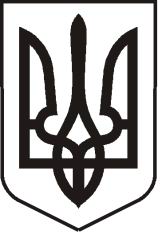 УКРАЇНАЛУГАНСЬКА  ОБЛАСТЬПОПАСНЯНСЬКИЙ  РАЙОН
ПОПАСНЯНСЬКА  МІСЬКА  РАДАШОСТОГО   СКЛИКАННЯСТО ОДИНАДЦЯТА СЕСІЯРIШЕННЯ23 грудня 2019 р.                           м. Попасна	                                  № 111/11Про передачу виконавчому комітету Попаснянської міської радиокремих повноважень щодо управління майном, яке належитьдо комунальної власності територіальної громади м. Попасна	Керуючись ст. ст. 4,5,15, 18, 30, 65, 91, 92 Житлового кодексу Української РСР, п. 18 Правил реєстрації місця проживання, затверджених постановою Кабінету Міністрів України від 02.03.2016 № 207, п. 31 ч. 1 ст. 26, пп. 1 п. «а» ст. 29, пп. 1 п. «а» ст.30, ст. 37-1, ст. ст. 59, 60, 73 Закону України «Про місцеве самоврядування в Україні», Попаснянська міська радаВИРІШИЛА:Передати виконавчому комітету Попаснянської міської ради повноваження щодо розгляду заяв громадян про надання згоди на реєстрацію (відмови в реєстрації) місця проживання осіб у будинках (квартирах) державного житлового фонду на території м. Попасна, які належать територіальній громаді м. Попасна в особі Попаснянської міської ради.Встановити, що попередній розгляд заяв громадян, вказаних у п.1 цього рішення, здійснюється громадською комісією з житлових питань при виконавчому комітеті Попаснянської міської ради.Уповноважити відділ житлово-комунального господарства, архітектури, містобудування та землеустрою здійснювати підготовку проєктів рішень виконавчого комітету про надання згоди на реєстрацію (відмови в реєстрації) місця проживання громадян.Доручити відділу житлово-комунального господарства, архітектури, містобудування та землеустрою виконавчого комітету міської ради в строк до 31.12.2019 розробити інформаційну та технологічну картки надання адміністративної послуги та подати їх на затвердження виконавчого комітету міської ради.Контроль за виконанням цього рішення покласти на постійну комісію міської ради з питань бюджету, фінансів, соціально-економічного розвитку, комунальної власності та регуляторної політики.Міський голова                                                                                      Ю.І. Онищенко